Иж бүрэн трансформаторын дэд станц угсрах ажлын технологийн карт“ЭРЧИМ ХҮЧНИЙ ЭДИЙН ЗАСГИЙН ХҮРЭЭЛЭН” ТӨҮГ“Цахилгаан дамжуулах шугамын угсралтын ажлын суурь нормыг шинэчлэх, технологийн карт боловсруулах” ТӨСӨЛИЖ БҮРЭН трансформаторын ДЭД СТАНЦ УГСРАХ АЖЛЫН ТЕХНОЛОГИЙН КАРТУлаанбаатар хот2022 онЭнэхүү картыг “Эрчим Хүчний Эдийн Засгийн Хүрээлэнгийн”- Стандарт Норм Нормативын хэлтэст боловсруулав.Төслийн зөвлөх:	Е.Лхүндэв		Мэргэшсэн инженерТөслийн гүйцэтгэгч:	Ш.Төмөрбаатар	Эрдэм шинжилгээний ажилтанЦ.Өлзийбадрах	Цахилгааны инженер			Төслийг хянасан:	Х.Самбалхүндэв    	СНН-ын хэлтсийн дарга,						Зохион бүтээх инженерШүүмжич:	       АГУУЛГАЕРӨНХИЙ ХЭСЭГХЭРЭГЛЭХ ХҮРЭЭТЕХНИК ЭДИЙН ЗАСГИЙН ҮЗҮҮЛЭЛТҮҮД УГСРАЛТЫН АЖЛЫН ҮНДСЭН ЗААВАРУГСРАЛТЫН ҮЕИЙН ТЕХНИК-АЮУЛГҮЙН АЖИЛЛАГААНЫ ШААРДЛАГА МАТЕРИАЛ-ТЕХНИКИЙН ОРЦ АШИГЛАСАН ТЕХНИКИЙН БАРИМТ БИЧГИЙН ЖАГСААЛТИЖ БҮРЭН ТРАНСФОРМАТОРЫН ДЭД СТАНЦ УГСАХ АЖЛЫНТЕХНОЛОГИЙН КАРТЕРӨНХИЙ ХЭСЭГЭрчим хүчийг түгээх явцад үүсэх шугам сүлжээний  эрчим хүчний алдагдал нь түүгээр дамжих гүйдлийн хүчний хэмжээ, мөн шугамын  эсэргүүцлээс хамаардаг. Иймд шугамын алдагдлыг дараах аргаар бууруулж болдог. Үүнд:1 – шугамын огтлолыг ихэсгэх, ингэснээр дамжуулагчийн эсэргүүцлийг багасгаж, алдагдлыг бууруулна;2 – шугамын хүчдэлийг ихэсгэх, ингэснээр гүйдлийг багасгаж, нийт чадлыг хадгалж, алдагдлыг бууруулна.Алсын зайд эрчим хүчийг дамжуулахад эхний арга нь тохиромжгүй тул хүчний трансформаторыг ашигладаг хоёр дахь аргыг хэрэглэдэг.Энэхүү  технологийн карт нь иж бүрэн трансформаторын дэд станц /КТП/-ын угсралтын ажилд хамаарах бөгөөд тэр нь  өндөр хүчдэлийн 6, (10) кВ-ын шугаманд холбосон тоноглолууд болон мөн 380, 220В-ын хүчдэлийн хуваарилах байгууламжийн тоноглолуудыг багтааж угсарсан трансформатор бүхий төмөр шүүгээнээс  бүрдэнэ.Иж бүрэн хуваарилах байгууламж  нь үйлдвэр дээр угсарч шууд байрлуулж холбоход бэлэн эсвэл байршуулах газарт угсрахад бэлэн хэлбэрээр нийлүүлдэг хамгаалалт, автоматикийн төхөөрөмжүүд болон битүү шүүгээ бүхий тоноглолуудаас бүрдэнэ. 2. 	Хэрэглэх хүрээ2.1   Технологийн карт нь угсралтын үеийн гарын авлагын баримт бичиг юм. 2.2 Энэхүү технологийн картанд 6(10) кВ-ын хүчдэлтэй, 250-2500 кВА хүчин чадалтай, хос трансформатортай иж бүрэн трансформаторын дэд станц (КТП)-ын техник-эдийн засгийн үзүүлэлт, угсралтын ажлын үндсэн заавар, угсрах ажлын дараалал, түүнд ашиглах материал, машин техник, хөдөлмөр хамгаалал аюулгүй ажиллагааны шаардлагыг тусгасан болно.2.3  Иж бүрэн трансформаторын дэд станц (КТП)-ын технологийн карт нь угсралт, засварын ажил гүйцэтгэдэг байгууллагын инженер-техникийн ажилтан, ажилчид, техникийн хяналт хариуцсан захиалагч инженерүүдэд зориулагдсан.3. 	ТЕХНИК-ЭДИЙН ЗАСГИЙН ҮЗҮҮЛЭЛТҮҮД3.1    Иж бүрэн трансформаторын дэд станцын техникийн үзүүлэлт (Хүснэгт 3.1-т үзүүлэв)      Хүснэгт 3.13.2 Иж бүрэн трансформаторын дэд станцын хэвийн ажиллах нөхцөл:- далайн түвшнээс дээш өндөр нь 1000 м-ээс ихгүй байх 	- орчны температур - 60 хэмээс +40 хэм хүртэл	- харьцангуй чийгшил 100% -иас гадна +250С байна.	- салхины хурд - 50 м /c-ээс хэтрэхгүй3.3 Иж бүрэн трансформаторын дэд станцын  загвар, төрөл:Иж бүрэн трансформаторын дэд станц  нь орон сууц, дэд бүтэц, уул уурхайн, аж ахуй үйлдвэрлэлийн барилга байгууламжийг цахилгаан эрчим хүчээр хангахад зориулагдсан байдаг. Эрчим хүчний эх үүсвэр, техникийн нөхцөлийн шаардлагаас хамааран  дэд станц нь агаарын болон кабелийн гэсэн хоёр төрлийн оруулгатай байдаг. (Зураг 3.1-д КШ оруулгатай болон АШ оруулгатай иж бүрэн трансформаторын дэд станцыг үзүүлэв.)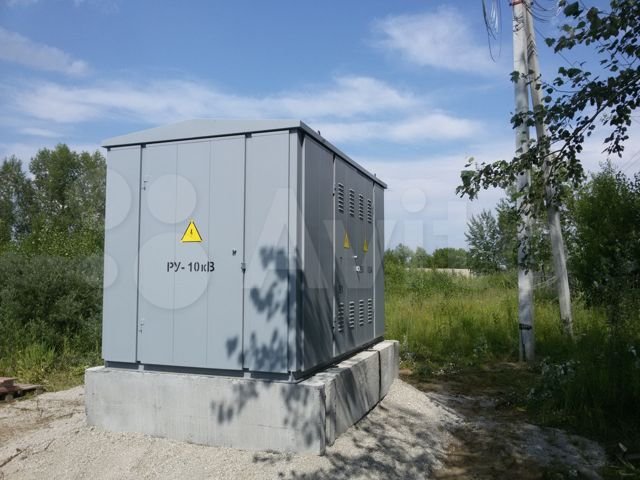 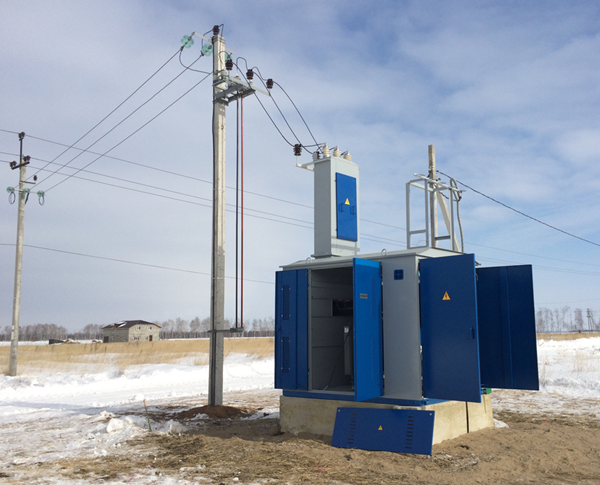 Кабель шугамын оруулгатай (КТП)                             Агаарын шугамын оруулгатай (КТП)Зураг 3.1. КШ оруулгатай болон АШ оруулгатай иж бүрэн трансформаторын дэд станц3.4 Иж бүрэн трансформаторын дэд станцын гадна хийцГадна хийц нь үйлдвэрт иж бүрэн угсрагдсан эсвэл тухайн газар дээр авчирч угсрах зориулалтаар хийгдсэн байдаг. Иж бүрэн төрлийн трансформаторын дэд станцын гадна их биеийг металл болон шилэн мяндасаар хүчитгэсэн полистер материалаар хийдэг. Хана, дээвэр, хаалганууд нь 1.5 мм-ээс багагүй зузаантай зэврэлтээс хамгаалагдсан түрхлэг бүхий ган хуудсаар хийгдсэн байна. Иж бүрэн трансформаторын дэд станцын тоног төхөөрөмжүүдийн тасалгааг өндөр ба нам талын, трансформаторын гэж хуваана. Трансформаторын тасалгаа нь тос цуглуулах савтайгаар эсвэл тосыг гадагшлуулах боломжтойгоор үйлдвэрлэгдсэн байдаг. Тос цуглуулах савыг 1.5 мм-ийн зузаантай цайрдсан гангаар хийх ба уг савны багтаамж нь трансформаторын тосыг 20%-100% хүртэл юүлэх багтаамжтай байна. Трансформаторын тасалгаа нь дулаалгагүй байх ба хаалга болон хананд гаргасан тусгай жалюзан нээлхийтэй үйлдвэрлэгдсэн байдаг. Жалюзан нээлхийг зэвэрдэггүй гангаар хийж зориулалтын будгаар будсан байна. Иж бүрэн трансформаторын дэд станцын  хаалганууд нь түгжээ, цоожтой байна. Захиалагчийн хүсэлтийн дагуу агааржуулалтын системийг нэмэлтээр хийж болно.Иж бүрэн трансформаторын дэд станцын дотор суурилагдсан тоног төхөөрөмжүүд нь их биед боолтоор буюу гагнагдаж бэхлэгдсэн байна. Уг дэд станцын оруулга болон гаргалгаас хамаарч холболтын хийц нь өөр өөр хийгддэг.Иж бүрэн трансформаторын дэд станцын гүйдэл дамжуулах хэсгүүд нь ямар нэг санамсаргүй байдлаар (гаднын биет) хүрэлцэх нөхцөлийг хязгаарлаж ашиглалтын явцад аюулгүй, найдвартай байдлыг хангахын тулд битүүмжлэлийн IP23; IP34 стандартын шаардлагыг хангасан байна. (Зураг 3.2-д иж бүрэн трансформаторын дэд станцын гадна байдлыг харуулав)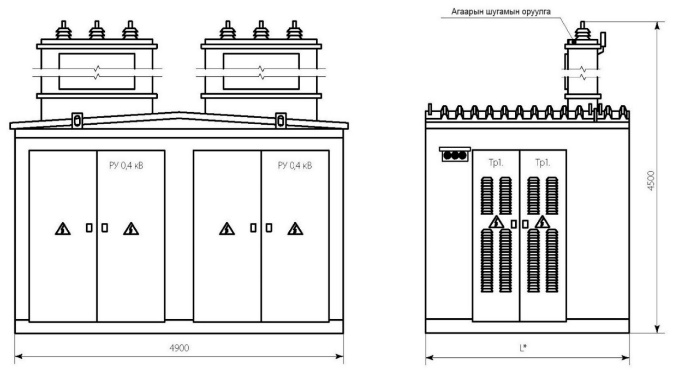 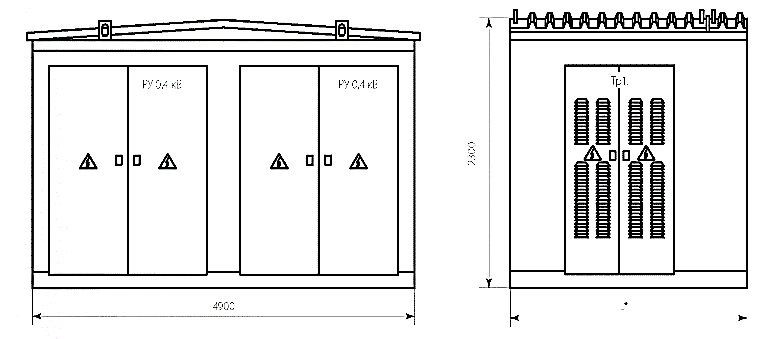 Зураг 3.2. Иж бүрэн трансформаторын дэд станцын гадна байдал.3.5 Иж бүрэн трансформаторын дэд станцын хуваарилах байгууламжийн схем:Иж бүрэн трансформаторын дэд станц нь нэг трансформатортай  (КТП) ба хоёр трансформатортай (2КТП),  өндөр ба нам талын хуваарилах байгууламжтайгаар иж бүрэн хэлбэрээр үйлдвэрлэгддэг. Хуваарилах байгууламжуудын бүх тоноглолуудыг нэг сууринд суурилуулж өндөр ба нам талын хүчдэлийн хэлхээнд холболт хийхэд тохиромжтойгоор зай хэмжээг тооцсон байдаг. (Зураг 3.3-д 250-2500 кВА чадалтай хоёр трансформатортай иж бүрэн дэд станц (2КТП)-ын схемийг үзүүлэв)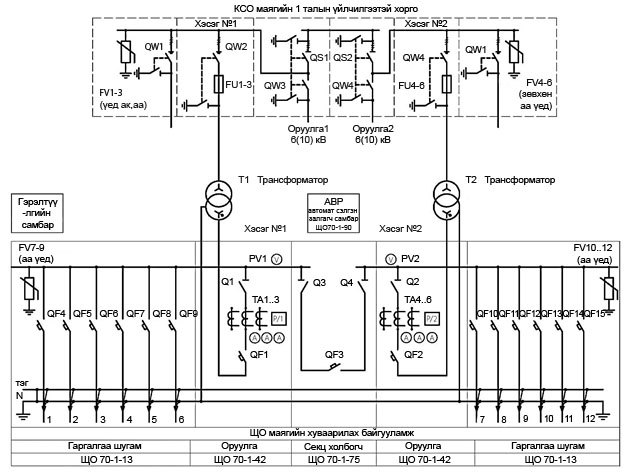 Зураг 3.3. 250-2500 кВА чадалтай хоёр трансформатортай иж бүрэн дэд станц (2КТП)-ын схем3.6 Иж бүрэн трансформаторын дэд станцын бүрдэл хэсгүүд түүний зохион байгуулалт (Зураг 3.4-д үзүүлэв.)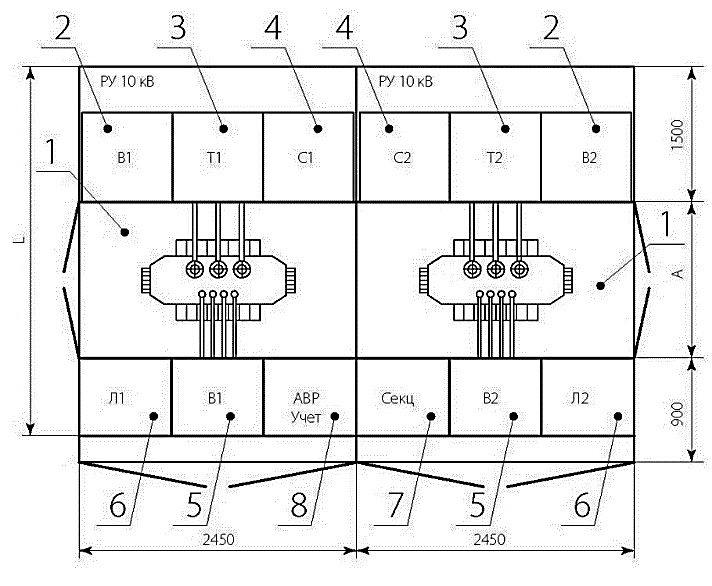 Зураг 3.4. Иж бүрэн трансформаторын дэд станцын бүрдэл хэсгүүд түүний зохион байгуулалтСекц холбогч шүүгээ нь (1000 кВА-гаас дээш чадлын трансформатортай үед автомат сэлгэн залгагч-АВР-тай байна)Иж бүрэн трансформаторын дэд станцын үндсэн тоног төхөөрөмжөөс гадна дараах тоног төхөөрөмжүүдийг нэмэлтээр суурилуулж болно. Үүнд:Трансформаторын богино залгааны, хэт ачаалал, газардуулгын, шугамын реле хамгаалалтын болон галын дохиолол, гадна гэрэлтүүлгийн удирдлагын самбар гэх мэт3.7 Ачаалал таслагчтай хийгдэх 2КТП-ийн техникийн үзүүлэлтүүдийг  Хүснэгт 3.2, 3.3-д үзүүлэв.   Хүснэгт 3.2. 250-400кВА чадалтай КТПХүснэгт 3.3. 630-2500кВА чадалтай 3.8 Эдийн засгийн үзүүлэлт (Чадлаар нь ангилан ажиллах хүчний нөөцийг тогтоох хүснэгт 3.4-т үзүүлэв)Хүснэгт 3.4. Ажиллах хүчний нөөц4. УГСРАЛТЫН АЖЛЫН ҮНДСЭН ЗААВАР4.1   Ерөнхий заавар4.1.1  6(10) кВ-ын хүчдэлтэй 250-2500 кВА хүчин чадалтай иж бүрэн трансформаторын дэд станцын угсралтын ажлыг эхлэхийн өмнө дараахь ажлуудыг бүрэн гүйцэтгэсэн байх шаардлагатай.4.1.2 Иж бүрэн трансформаторын дэд станц /КТП/-ыг суурилуулж, угсрах ажлыг гүйцэтгэх бригадын гишүүдийг ажлын байртай танилцуулан аюулгүй ажиллагааны зааварчилгаа өгөх. Зааварчилгааг “Ажлын удирдагч ба ажлын хариуцлагатай гүйцэтгэгч  “Цахилгаан техникийн байгууламжийн угсралтын ажлын аюулгүй ажиллагааны дүрэм”, “Цахилгаан байгууламжийн ашиглалтын үед мөрдөх аюулгүй ажиллагааны дүрэм”-ийн 2.1-ийн дагуу өгнө.4.1.3 Угсралтын ажлыг гүйцэтгэх бүх хүмүүс “Хөдөлмөрийн аюулгүй байдал, эрүүл ахуй”-н мэдлэг олгох сургалтанд хамрагдан сертификат авсан, мэргэжлийн зэрэгтэй байна.4.1.4 Угсралтын үед ашиглах бүх машин механизм, багаж хэрэгсэл нь техник хяналтын газрын ээлжит үзлэгт орж баталгаажсан байна.4.1.5 Угсралтын ажилд ашиглагдах машин механизм, багаж хэрэгсэл, цахилгааны зөөврийн эх үүсвэр зэргийг ажилд бэлдэх.4.2 Угсралтын технологи, ажлын дэс дараалал4.2.1 Иж бүрэн хуваарилах байгууламжийг угсрах ажлыг гүйцэтгэхдээ батлагдсан зураг төсөл, Цахилгаан байгууламжийн угсралтын дүрэм (БД43-101-03) болон үйлдвэрлэгчийн баримт бичгийн дагуу хийнэ. 4.2.2   Бэлтгэл ажилАжил гүйцэтгэхээс өмнө дараах бэлтгэл ажлыг гүйцэтгэсэн байна. Үүнд:         Захиалагчтай ажил гүйцэтгэх гэрээ байгуулсан байх;Захиалагчаас уг ажлын иж бүрэн баримт бичгийг хүлээж авах;Захиалагчаас, эрх бүхий байгууллагаас зөвшөөрсөн газрын зөвшөөрлийн баримт бичиг авахХөдөлмөр хамгаалал, аюулгүй ажиллагааг хариуцсан ажилтанг томилох;Бригадын гишүүдийг барилга угсралтын ажлын зураг, ажил гүйцэтгэх төлөвлөгөөтэй танилцуулах;Аюулгүй ажилллагаа, хөдөлмөр хамгааллын зааварчилгааг бригадын гишүүн бүрт өгөх ба ажлын хувцас, нэг бүрийн хамгаалах хэрэгслэлээр хангах;Агуулах болон ажилчдын амралтын өрөө, бие засах газар зэргийг байрлуулахАжлын байранд орж, гарах болон байрлах тээврийн хэрэгслийн түр зам, талбайг бий болгох;Гал унтраагуур болон дохиоллын системээр хангах;Барилга угсралтын талбайг хамгаалах хашаа, гэрэлтүүлэг анхааруулах дохио байрлуулна.Иж бүрэн трансформаторын дэд станцыг суурилуулах талбайд тээвэрлэн авч ирнэ.Угсралтын ажилд шаардлагатай багаж хэрэгслэлийг байрлуулна.Өргөх краныг байрлуулж ажилд бэлтгэнэ.Бэлтгэл ажил дууссан тухай ажлын журналд бичнэ.Барилга угсралтын ажилИж бүрэн трансформаторын дэд станцын суурийн угсралтын ажлыг хийхдээ MNS5146:2002 стандартын шаардлагын дагуу газрын хөрсний хувийн эсэргүүцэл, шинж чанар нь хэвийн утгатай хөрсөнд суурилуулалт хийнэ. Суурилуулах газрын гадаргуугаас хөрсний усны түвшин, хөлдөлтийн гүн хүртэлх зай нь 1.5 м-ээс бага байж болохгүй.Иж бүрэн трансформаторын дэд станцын суурийн угсралтын ажлыг гүйцэтгэхдээ зураг төсөл, "Цахилгаан байгууламжийн дүрэм" (БД43-101-03), "Барилгын норм ба дүрмүүд" (БНбд 3.02.01; БНбд3.03.01-88; БД52-102.04)-ийн баримт бичгийн дагуу хийж гүйцэтгэнэ.Суурийн талбайг бэлтгэхийн тулд экскаватораар газрын ургамлын үе өнгөн хөрсийг хуулж, хайрга болон элсээр нягтаршуулах ажлыг ажлын зургийн дагуу хийж гүйцэтгэнэ.Иж бүрэн трансформаторын дэд станцын суурийн блокийг засаж тэгшилсэн талбай дээр ажлын зургийн дагуу автокран ашиглаж оосорлогч дохиочны дохиогоор байрлуулна. (Зураг 4.1-д бетон суурийг өрж байрлуулахыг үзүүлэв)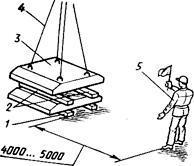 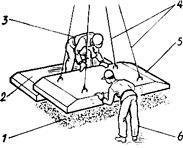 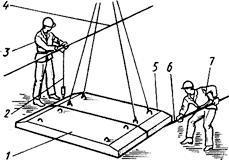 Зураг 4.1. Иж бүрэн трансформаторын дэд станцын бетон суурийг байрлуулахСуурь нь кабелийн холболтын зохих сувагчлалуудтай байх ба кабелийн сувгийн нүхийг иж бүрэн трансфорамторын дэд станцын шалан дээрх нүхтэй тааруулан тэгшлэнэ.Суурийн гадаргууд 1.5 мм-ээс багагүй зузаантай хоёр давхарласан ус үл нэвтрэх хамгаалалтын түрхлэг түрхэнэ.Иж бүрэн трансформаторын дэд станцыг байрлуулахИж бүрэн дэд станцыг суурин дээр тавихын өмнө суурь болон суурийн доод хэсгийг зураг төслийн дагуу хийгдсэн эсэхийг заавал шалгах шаардлагатай. Зураг төслийн түвшнээс зөрөх зөвшөөрөгдөх зөрүү 1 метр уртад 1мм, бүх уртын дагуу 5мм-ээс их байж болохгүй. Тусгайлан бэлдсэн бетон суурин дээр иж бүрэн трансформаторын дэд станцыг автокран ашиглан оосорлогч дохиочны дохиогоор суурилуулах ажлыг зураг төсөл, аюулгүй ажиллагааны дүрмийн дагуу гүйцэтгэнэ. Огцом,  хүчтэй өргөх, савлахаас зайлсхийнэ. (Зураг 4.2-д Иж бүрэн трансформаторын дэд станцын хүндийн төвийг жигд хуваарилан оосорлож автокран ашиглан зориулалтын суурин дээр буулгаж байрлуулахыг үзүүлэв)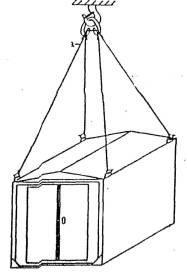 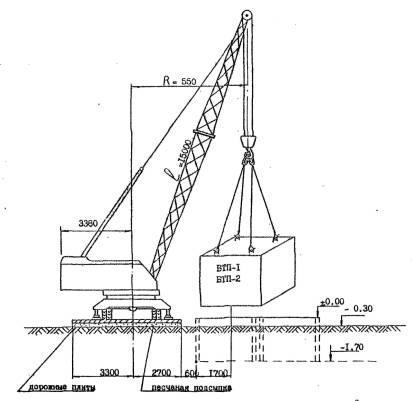 Зураг 4.2. Иж бүрэн трансформаторын дэд станцыг автокран ашиглан зориулалтын суурин дээр буулгаж байрлуулах байдалГазардуулгын ажил Иж бүрэн трансфроматорын дэд станцын угсралтын ажлыг хийхдээ MNS 5146 : 2002 стандартын шаардлагын дагуу газардуулгын байгууламжийг хөрсний хувийн эсэргүүцэл, шинж чанар зэргийг харгалзан тооцсон тооцоо, зураг төслийн дагуу "Цахилгаан байгууламжийн дүрэм" (БД43-101-03) –ийг баримтлан хийж гүйцэтгэнэ. (Зураг 4.3-д Иж бүрэн трансформаторын дэд станцын газардуулгын ажлын зургийн жишээг үзүүлэв)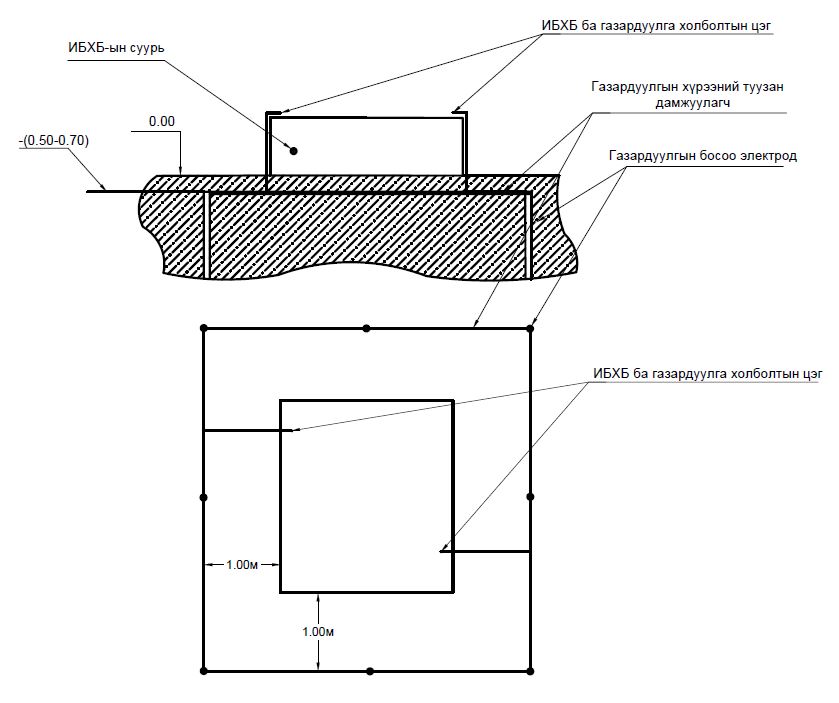 Зураг 4.3. Иж бүрэн трансформаторын дэд станцын газардуулгын байгууламжГазардуулгын хүрээний шуудууг зураг төсөлд заагдсан хэмжээний дагуу гараар ухах (газардуулгын хүрээ нь 0,5-0,7м-ийн гүнд, тоноглолын сууриас 0,8-1,0м-ийн зайд байрлана. Босоо электродуудыг ухсан нүхэнд зураг төслийн дагуу зоож байрлуулна.Иж бүрэн трансформаторын дэд станцын  их биеийг газардуулгын хүрээтэй 4х40 хэмжээтэй ган туузан дамжуулагч (полоса) -аар 2-4 цэгт цахилгаан нуман гагнуураар холбоно.Гагнуурын ажлын дараа гагнуурын оёдол болон газардуулгын туузны ил хэсгийг зэврэлтээс хамгаалж будна.Газардуулгын хүрээ байрлуулсан суваг шуудууг нуранги, барилгын хог хаягдалгүй, нэг төрлийн хуучин хөрсөөр дүүргэж нягтруулж булна.Газардуулгын байгууламжийн эсэргүүцлийг хэмжиж акт үйлдэнэ.Өндөр талын холболтыг гүйцэтгэхАгаарын шугамын оруулгатай бол: 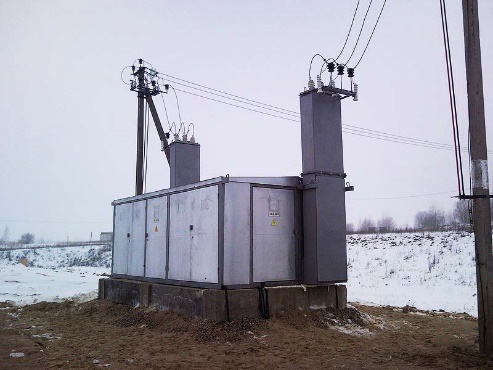 Агаарын шугамны буултын утсанд төгсгөвч шахаж дэд станцын өндөр талын оруулганд цахилгаан байгууламжийн дүрэм (БД43-101-03),  үйлдвэрлэгчийн техникийн паспорт, ашиглалтын заавар, ажлын зураг, фазын дарааллын дагуу холболтыг гүйцэтгэнэ. (Зураг 4.4-д үзүүлэв)Зураг 4.5. Агаарын шугамын оруулгатай трансформаторын дэд станцКабель шугамын оруулгатай бол: Оруулгын кабелиудыг хамгаалалтын хоолойгоор сүвлэж оруулах.Кабелиудыг сүвлэж оруулсны дараагаар кабелиудыг үзүүрлэж төгсгөвчийг цахилгаан байгууламжийн дүрэм (БД43-101-03),  үйлдвэрлэгчийн техникийн паспорт, ашиглалтын заавар, ажлын зургийн дагуу шахаж фазын дарааллын дагуу холболтыг гүйцэтгэнэ. (Зураг 4.6-д төгсгөвч хийх дараалалыг үзүүлэв)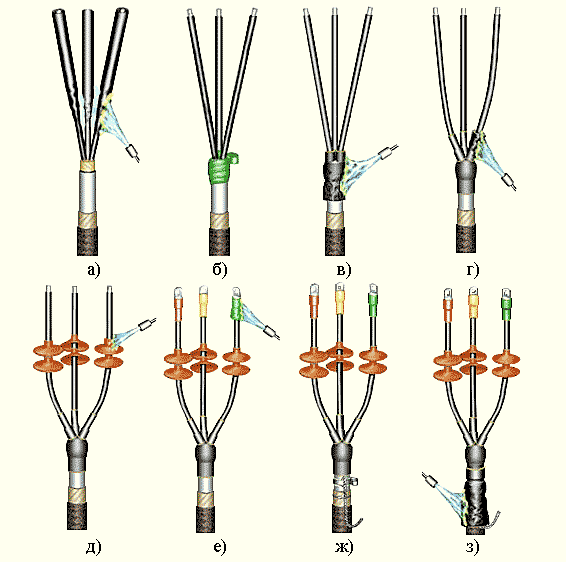 Зураг 4.6. Төгсгөвч хийх дараалал Оруулгын кабелийн газардуулгын экраныг хуваарилах байгууламжийн газардуулгатай холбох. (Хуваарилах байгууламжийн тоног төхөөрөмжийн их бие сүлжээний газардуулга буюу газардуулгын хүрээтэй холбогдсон байх ёстой.)Өндөр талын кабелийн холболтонд энгийн муфт ашигладаг ба шаардлагатай тохиолдолд (Г) хэлбэрийн муфтийг ашиглаж болно. Нам талын холболтыг гүйцэтгэхНам талын (0.4 кВ) кабелиудыг хамгаалалтын хоолойгоор сүвлэж хуваарилах байгууламж руу оруулна.Кабелиудыг сүвлэж оруулсны дараа кабелиудыг үзүүрлэж төгсгөвчийг цахилгаан байгууламжийн дүрэм (БД43-101-03),  үйлдвэрлэгчийн техникийн паспорт, ашиглалтын заавар ажлын зургийн дагуу хийж фазын дарааллын дагуу холбоно.Нам талын кабельд энгийн төгсгөвч ашиглах ба кабелийн хэмжээ болон хөндлөн огтлолын талбайг хэрэглээний чадалтай уялдуулан сонгоно. Хайс хамгаалалт хийхИж бүрдэл хуваарилах байгууламжийн гадна талаар хүн, амьтан, машин техник хүрэлцэхээс  хамгаалсан хайс хамгаалалтыг хийнэ. (Зураг 4.7-д хайс хамгаалалтын ажлын зургийн жишээг үзүүлэв)Ажлын зурагт заагдсаны дагуу хайс хамгаалалтын тулгуурын нүхийг өрөмдөнө.Ухсан нүхэнд тулгуурыг байрлуулж хайрга болон хуучин хөрсөөр чигжиж, нягтруулж булна.Тулгуур хооронд хаалга болон торон хашааг байрлуулж бэхлэнэ.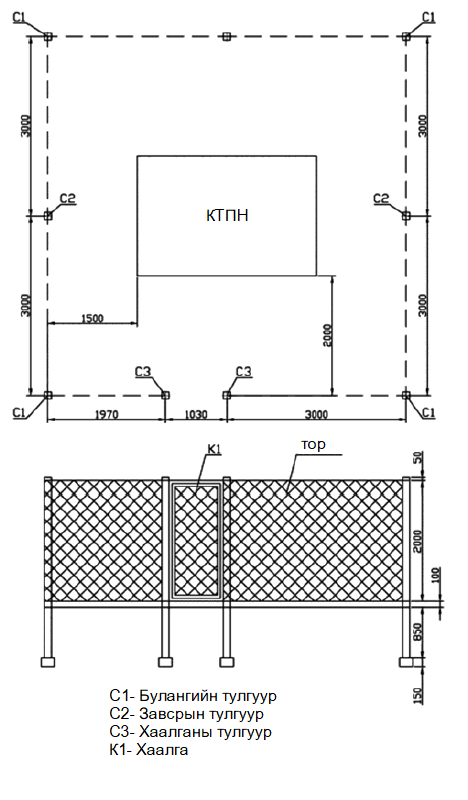 Зураг 4.7.  Иж бүрэн трансформаторын дэд станцын хайс хамгаалалтТөгсгөлийн  ажилИж бүрэн трансформаторын дэд станцын шаазан эд ангиудыг зориулалтын бодис шингээсэн давуугаар арчиж цэвэрлэнэ.Ажлын байрнаас бүх машин механизм, туслах тоноглолыг буулгаж гаргана. Үүнд: Цахилгаан үүсгүүр, гагнуурын аппарат	Ачааны машин (тоног төхөөрөмж тээвэрлэх)Автокран (ачаа өргөх)Өрмийн машин (тулгуур, хашаа суурилуулах)Үйлчилгээний автомашинАжлын байрыг цэвэрлэж хэвийн байдалд оруулна.Угсралтын ажлын акт үйлдэн иж бүрэн трансформаторын дэд станцыг хүлээлгэн өгнө.Угсралтын үеийн техник, аюулгүй ажиллагааны шаардлагаУгсралтын ажлыг мэргэжлийн байгууллага гүйцэтгэх ба угсралтын ажлын технологи нь аюулгүй, найдвартай байдлыг хангах ёстой.Угсралтын ажлыг гүйцэтгэгч байгууллага “Цахилгаан техникийн байгууламжийн угсралтын ажлын аюулгүй ажиллагааны дүрэм”, “Цахилгаан байгууламжийн ашиглалтын үед мөрдөх аюулгүй ажиллагааны дүрэм”-ийг баримтлан ажиллана. Угсралтын ажил гүйцэтгэх ажилтан нь төрийн захиргааны төв байгууллагаас тогтоосон журмын дагуу эрүүл мэндийн үзлэгт хамрагдаж тэнцсэн байх ёстой.Угсралтын ажил гүйцэтгэх ажилтан нь эрхэлсэн албан тушаалдаа тохирох боловсрол, мэргэжил эзэмшсэн, мэргэжлийн бэлтгэл хангасан байх ба мэдлэгийн шалгалт өгч албан тушаал, мэргэжилдээ тохирох аюулгүй ажиллагааны группын зэрэг авсан байх ёстой.Угсралтын ажлыг эхлэхийн өмнө ажил гүйцэтгэх нэгжийн удирдлага ажлын байрны анхан шатны болон давтан зааварчилгааг батлагдсан хөтөлбөрийн дагуу ажлын байран дээр зохион байгуулж гарын үсэг зуруулна. Угсралтын ажилд хэрэглэгдэх багаж, төхөөрөмжүүдийн иж бүрдэл нь, аюулгүй ажиллагааны шаардлагыг хангаж норм дүрмийн дагуу баталгаажсан байна.Угсралтын ажил эхлэхийн өмнө ажилд саад болох эд зүйлсийг холдуулж хамгаалалтын тууз татаж ажлын талбайг бэлтгэнэ.Ажлын талбай, ажиллагсдыг хамгаалах шаардлагатай хэрэгслүүдээр хангагдсан байх ёстой. Үүнд: Хаалт хашилт, тусгаарлах болон хамгаалах хэрэгслүүд, анхааруулах плакатууд, аюулгүй байдлын нөхцлийг хангах техник хэрэгслүүд байна.ЦДАШ-ын хамгаалалтын зурваст ачаа өргөх, газар өрөмдөх, ухах болон бусад хөдөлгөөнт механизмтай машинаар ажил гүйцэтгэх үед тухайн механизмын хамгийн өндөр өргөгдсөн болон хэвтээ шилжилтийн хамгийн алслагдсан цэгээс шугамын хамгийн ойрын утас хүртэл Хүснэгт 4.1-т зааснаас багагүй байх ёстой.Хүснэгт 4.1. Машин механизмаар ажил гүйцэтгэх үед хүчдэлтэй гүйдэл дамжуулах хэсэгт ойртож болох зай хэмжээАжлын талбайд харанхуй үед ажиллах шаардлага гарвал “Ажлын байрны гэрэлтүүлгийн норм хэмжих аргад тулгуурлах ерөнхий шаардлага” MNS 4996-2000 -ын дагуу шөнийн гэрэлтүүлэгтэй байна. Ажлын байрны гэрэлтүүлэг 30 лк-ээс багагүй, барилгын талбай 10 лк-ээс багагүй. Хашлага нь 42 В-оос ихгүй хүчдэлтэй дохиоллын цахилгаан лампаар гэрэлтүүлэгдсэн байна.Тухайн машин, механизмыг жолоодох эрхийн үнэмлэхгүй ажилчнаар жолоодуулахыг хориглоно.Ачаа өргөгч төхөөрөмжийг байрлуулж, ажил гүйцэтгэхдээ “Өргөх зөөх механизмтай харьцах аюулгүй ажиллагааны дүрэм”-ийн шаардлагыг хангаж ажиллана.Автокран ашиглан тулгуурыг өргөхдөө зориулалтын дэгээтэй оосор, хэрэгслийг ашиглах. Энэ нь ээлжит туршилтаар орж баталгаажсан байх шаардлагатай.Цаг агаарын тааламжгүй, хүчтэй салхи, аянга дуу цахилгаантай бороотой үед ажил гүйцэтгэхийг хориглоно. 6.  МАТЕРИАЛ ТЕХНИКИЙН ОРЦ6.1 Хамгаалах хэрэгсэлХүснэгт 6.16.2 МатериалХүснэгт 6.26.3 Техник (машин механизм) Хүснэгт 6.36.4  Багаж хэрэгсэлХүснэгт 6.4АШИГЛАСАН ТЕХНИКИЙН БАРИМТ БИЧГИЙН ЖАГСААЛТТИПОВАЯ ТЕХНОЛОГИЧЕСКАЯ КАРТА Монтаж (установка) комплектной трансформаторной подстанции киоскового типа КТПН-10/0,4 кВКомплектные трансформаторные подстанции мощностью от 4 ква до 2500 ква на напряжение до 10кВҮзүүлэлтүүдХэмжих нэгжУтгаУтгаУтгаУтгаУтгаУтгаУтгаУтгаУтгаУтгаХүчний трансформаторын чадалкВА2504006301000125016002000200025002500Өндөр талын хэвийн хүчдэлкВ6; 106; 106; 106; 106; 106; 106; 106; 106; 106; 10Нам талын хэвийн хүчдэлкВ0,40,40,40,40,40,40,40,40,40,4Өндөр талын шинийн хэвийн гүйдэлА400; 630; 1250400; 630; 1250400; 630; 1250400; 630; 1250400; 630; 1250400; 630; 1250400; 630; 1250400; 630; 1250400; 630; 1250400; 630; 1250Өндөр талын дулааны эсэргүүцлийн гүйдэл(1 секундын дотор)кА16; 21; 2516; 21; 2516; 21; 2516; 21; 2516; 21; 2516; 21; 2516; 21; 2516; 21; 2516; 21; 2516; 21; 25Өндөр талын богино залгааны гүйдэлкА51,051,051,051,051,051,051,051,051,051,0Нам талын шинийн хэвийн гүйдэлкА0,360,580,911,441,812,312,312,892,893,61Нам талын дулааны эсэргүүцлийн гүйдэл(1 секундийн дотор)кА10252530305050808080Хоёрдогч хэлхээний хэвийн хүчдэл:В220220220220220220220220220220Хамгаалалтын зэрэг ГОСТ-14254   IP23; IP34ГОСТ-14254   IP23; IP34ГОСТ-14254   IP23; IP34ГОСТ-14254   IP23; IP34ГОСТ-14254   IP23; IP34ГОСТ-14254   IP23; IP34ГОСТ-14254   IP23; IP34ГОСТ-14254   IP23; IP34ГОСТ-14254   IP23; IP34ГОСТ-14254   IP23; IP34№НэрТэмдэглэгээТоо1ТрансформаторХүчний  Трансформатор22Өндөр талын оруулга хэсэг 6(10) кВ КСООруулгын шүүгээ23Өндөр талын оруулга хэсэг 6(10) кВ КСОТрансформаторын тасалгаа24Өндөр талын оруулга хэсэг 6(10) кВ КСОСекц холбогчийн шүүгээ25Нам талын хуваарилах байгууламж 0.4 кВ ЩО-70Оруулгын шүүгээ26Нам талын хуваарилах байгууламж 0.4 кВ ЩО-70Трансформаторын тасалгаа27Нам талын хуваарилах байгууламж 0.4 кВ ЩО-70Секц холбогчийн шүүгээ18Нам талын хуваарилах байгууламж 0.4 кВ ЩО-70АВР автомат сэлгэн залгагч самбар1НэрНэрНэрТэмдэглэгээ2КТПт -2502КТПт -400Хүчний трансформаторын чадал, кВАХүчний трансформаторын чадал, кВАХүчний трансформаторын чадал, кВАТМ1-Т2250400Ачаалал таслагч (6/10 кВ) талдАчаалал таслагч (6/10 кВ) талдАчаалал таслагч (6/10 кВ) талдQW1….QW4КСО-399 ба ВНА-10/630КСО-399 ба ВНА-10/630Өндөр талын гал хамгаалалч, АӨндөр талын гал хамгаалалч, АӨндөр талын гал хамгаалалч, АFU1……FU640/31,550/40Хэвийн гүйдэл, AХэвийн гүйдэл, AХэвийн гүйдэл, A-361578Нам талын сэлгэн залгагч РЕ 19, АНам талын сэлгэн залгагч РЕ 19, АНам талын сэлгэн залгагч РЕ 19, АQ1….Q4РЕ 19-37
400РЕ 19-39
630Гүйдлийн трансформаторын, АГүйдлийн трансформаторын, АГүйдлийн трансформаторын, АТА1....ТА6400/5600/5Хэмжих хэрэгсэл (вольтметр, амперметр)Хэмжих хэрэгсэл (вольтметр, амперметр)Хэмжих хэрэгсэл (вольтметр, амперметр)PV, PA1….PA30-500 В
0-400 А0-500 В
0-600 А3 фазын электрон тоолуур3 фазын электрон тоолуур3 фазын электрон тоолуурPI1, PI2AM360AM360Хөнгөн цагаан үндсэн ба нейтрал “шин”, ммХөнгөн цагаан үндсэн ба нейтрал “шин”, ммХөнгөн цагаан үндсэн ба нейтрал “шин”, мм-40х450х5Автомат таслуурВА 57-35, ВА 57-39Iхэв/хув,АIном/Iрасц,АQF1, QF2630/400630/630Автомат таслуурВА 57-35, ВА 57-39Iхэв/хув,АIном/Iрасц,АQF3630/400630/400Автомат таслуурВА 57-31, ВА 57-35Iхэв/хув, АIном/Iрасц, АQF4,5,10,11,100/100200/200Автомат таслуурВА 57-31, ВА 57-35Iхэв/хув, АIном/Iрасц, АQF6,7,12,13160/160250/250Өндөр талын хэт хүчдэл хязгаарлагч (ОПН-10, РВО-10), шӨндөр талын хэт хүчдэл хязгаарлагч (ОПН-10, РВО-10), шӨндөр талын хэт хүчдэл хязгаарлагч (ОПН-10, РВО-10), шF1….F366Нам талын хэт хүчдэл хязгаарлагч (ОПН-0.38, РВН-0.5)Нам талын хэт хүчдэл хязгаарлагч (ОПН-0.38, РВН-0.5)Нам талын хэт хүчдэл хязгаарлагч (ОПН-0.38, РВН-0.5)F4….F666Гэрэлтүүлэгийн унтраалга, АГэрэлтүүлэгийн унтраалга, АГэрэлтүүлэгийн унтраалга, АQF16363НэрНэрНэрТэмдэглэгээ2КТПт -6302КТПт-10002КТПт -16002КТПт-2500Хүчний трансформаторын чадал кВАХүчний трансформаторын чадал кВАХүчний трансформаторын чадал кВАТМ1-Т2630100016002500Ачаалал таслагч(6/10 кВ) талдАчаалал таслагч(6/10 кВ) талдАчаалал таслагч(6/10 кВ) талдQW1….QW4КСО-399 ба ВНА-10/630КСО-399 ба ВНА-10/630КСО-399 ба ВНА-10/630КСО-399 ба ВНА-10/630Өндөр талын гал хамгаалалч, АӨндөр талын гал хамгаалалч, АӨндөр талын гал хамгаалалч, АFU1……FU6100/80160/100160/160200/160Хэвийн гүйдэл, AХэвийн гүйдэл, AХэвийн гүйдэл, A-930145023503650Нам талын сэлгэн залгагч РЕ 19, АНам талын сэлгэн залгагч РЕ 19, АНам талын сэлгэн залгагч РЕ 19, АQ1….Q4РЕ 19-41
1000АРЕ 19-43
1600АРЕ 19-45
2500АРЕ 19-47
4000АГүйдлийн трансформаторын, АГүйдлийн трансформаторын, АГүйдлийн трансформаторын, АТА1....ТА61000/51500/52500/54000/5Хэмжих хэрэгсэл (вольтметр, амперметр)Хэмжих хэрэгсэл (вольтметр, амперметр)Хэмжих хэрэгсэл (вольтметр, амперметр)PV, PA1….PA30-500 В
0-1000 А0-500 В
0-1500 А0-500 В
0-2500 А0-500 В
0-4000 А3 фазын электрон тоолуур3 фазын электрон тоолуур3 фазын электрон тоолуурPI1, PI2AM360AM360AM360AM360Хөнгөн цагаан үндсэн ба нейтрал “шин”, ммХөнгөн цагаан үндсэн ба нейтрал “шин”, ммХөнгөн цагаан үндсэн ба нейтрал “шин”, мм-80х8100х102х100х102х120х10, зэсАвтомат таслуурВА 55Iхэв/хув,АIном/Iрасц,АQF1…..QF3ВА55-41 1000/1000ВА53-43 1600/1600ВА55-43 2000/2000ВА50-45 тухай 4000Автомат таслуурВА 57-39Iхэв/хув, АIном/Iрасц, АQF4,10250/250250/2501000 (ВА55-41)1000 (ВА55-41)Автомат таслуурВА 57-39Iхэв/хув, АIном/Iрасц, АQF5,11400/400400/400630/630630/630Автомат таслуурВА 57-39Iхэв/хув, АIном/Iрасц, АQF6,12250/250250/250400/400400/400Автомат таслуурВА 57-39Iхэв/хув, АIном/Iрасц, АQF7,13400/400400/400400/400630/630Өндөр талын хэт хүчдэл хязгаарлагч (ОПН-10, РВО-10), шӨндөр талын хэт хүчдэл хязгаарлагч (ОПН-10, РВО-10), шӨндөр талын хэт хүчдэл хязгаарлагч (ОПН-10, РВО-10), шF1….F36666Нам талын хэт хүчдэл хязгаарлагч (ОПН-0.38, РВН-0.5)Нам талын хэт хүчдэл хязгаарлагч (ОПН-0.38, РВН-0.5)Нам талын хэт хүчдэл хязгаарлагч (ОПН-0.38, РВН-0.5)F4….F66666Гэрэлтүүлэгчийн унтраалга, АГэрэлтүүлэгчийн унтраалга, АГэрэлтүүлэгчийн унтраалга, АQF163636363№Ажил гүйцэтгэх бригадын бүрэлдхүүн2КТПт -250 кВА2КТПт -400 кВА2КТПт -630 кВА2КТПт -1000-1250 кВА2КТПт -1600-2500 кВА1Цахилгаан монтёр, VI зэргийн1111-2Цахилгаан монтёр, V зэргийн111-3Цахилгаан монтёр, IV зэргийн1111-4Цахилгаан монтёр, III зэргийн111-5Туслах ажилчин, II зэргийн1111-6Гагнуурчин111117Автокраны оператор111118Оосорлогч дохиочин11111ЦДАШ-ын хүчдэл, кВЗай /метр/Зай /метр/ЦДАШ-ын хүчдэл, кВХамгийн багаТехник хэрэгслээр хэмжигдэх хамгийн бага1 хүртэл1.51.51-ээс дээш 35хүртэл2.02.035-аас дээш 110 хүртэл3.04.0110-аас дээш 220 хүртэл4.05.0220-иос дээш 400 хүртэл5.07.0400-өөс дээш 750 хүртэл9.010.0№Хамгаалах хэрэгсэлХэмжих нэгжТоо1Ажлын хувцасиж бүр82Ажлын гутал /хамгаалалтын хатуулгатай/хос83Ажлын бээлийхос84Дуулга малгайхос85Хамгаалах нүдний шилш86Гагнуурын багш17Гагнуурын бээлийхос18Эмийн санш1№Материалын нэрМаяг, стандартХэмжих нэгж1Иж бүрэн трансформторын дэд станцшЗураг төсөлд тооцогдоно2Бетон суурьшЗураг төсөлд тооцогдоно3Газардуулгын босоо электрод мЗураг төсөлд тооцогдоно4Газардуулгын хөндлөн дамжуулагч /полоса/мЗураг төсөлд тооцогдоно5Хайс хашааны тулгуур, шон мЗураг төсөлд тооцогдоно6Хайс хашаа /төмөр тор/мЗураг төсөлд тооцогдоно7Хайс хашааны хаалгашЗураг төсөлд тооцогдоно8Гагнуурын электродЭ-42Акг9Төмрийн будагкг10Хүйтэнд тэсвэртэй битум МБ-50тн11Арчих материалм№Нэр төрөлТехникийн үзүүлэлтүүдТоо1Ачааны машин (тоног төхөөрөмж тээвэрлэх)даац 14тн12Автокран (ачаа өргөх)даац 16 тн-с багагүй,сумны урт 20 м13Өрмийн машин (хашаа суурилуулах)өрөмдлөгийн гүн - 3 м;өргөлтийн даац– 1.2тн14Үйлчилгээний автомашинш15Цахилгаан үүсгүүрш16Гагнуурын аппараткабельтай гар, хамгаалалтынмалгай хамт17Нягтруулагчш1№Багаж хэрэгсэлХэмжих нэгжТоо1Монтёрын иж бүрэн багажиж бүр2Түлхүүрийн багц 9-24ммиж бүр3Дроцоп багциж бүр4Түргэн иш /Nm-тэй/ш5Цахилгаан өрөм, өрмийн хошууны хамтиж бүр16Тастагчш17Уртасгагч залгуурш18Эвхдэг метрш19Штангенциркульш110Тэгш усш111Теоделитш112Сунадаг шат (2-5 м)ш113Тусгай зориулалтын оосорш414Металл сойзш115Зүлгүүрш116Лоомш217Хүрзш218Лантуу ш119Жоотууш120Эмийн санш121Зөөврийн гэрэл ш1